ZAHTJEV ZA ODOBRENJE NAKNADNOG NACIONALNOG TRANSFERA MALOLJETNOG IGRAČA/IGRAČICE     PODACI O IGRAČU/IGRAČICI PODACI O KLUBU PODNOSITELJU ZAHTJEVA I STATUSU IGRAČA/IGRAČICE U NOVOM KLUBU Ovaj zahtjev neophodno je dostaviti isključivo u PDF obliku.Napomena:Detalji o dokumentima koje je potrebno dostaviti zbog odobrenja naknadnog nacionalnog transfera maloljetnog igrača/igračice bit će dostavljeni klubu po primitku zahtjeva.ROK ZA PODNOŠENJE ZAHTJEVA: Zahtjev je potrebno dostaviti HNS-u do roka navedenog u dokumentu: „Prijelazni rokovi i drugi rokovi HNS-a za registraciju igrača i igračica iz inozemstva“, koji je dostupan na sljedećoj poveznici: https://hns.family/dokumenti/medjunarodni-transferi/ 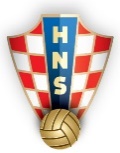 HRVATSKI NOGOMETNI SAVEZ -  Odjel za međunarodne poslove                                                Obrazac 4Ulica grada Vukovara 269 A, 10 000 Zagrebtelefon: 01/ 2361 555 - email: international@hns.familyIme(na):Prezime(na):Datum rođenja:Naziv kluba, sjedište:Telefon/mobitel:Službena email adresa: Stupanj natjecanja u kojem se klub natječe:Status u kojem će igrač/igračica biti registriran(a):    amater  profesionalacPotpis igrača/igračice u znak suglasnosti sa zahtjevom:Potpis zakonskog zastupnika igrača/igračice:Ime i prezime odgovorne osobe kluba, funkcija:Potpis odgovorne osobe i pečat kluba:Datum podnošenja zahtjeva: 